Early Learning Standards Basics TrainingNovember 2, 2017
6:00 - 7:30 pmSugar Hill United Methodist Church                                                1621 Sugar Hill Rd.Texarkana, AR 71854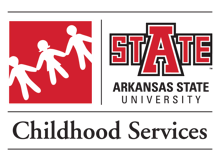 Please sign up on the TAPP Registry